Абушенкова Светлана Сергеевна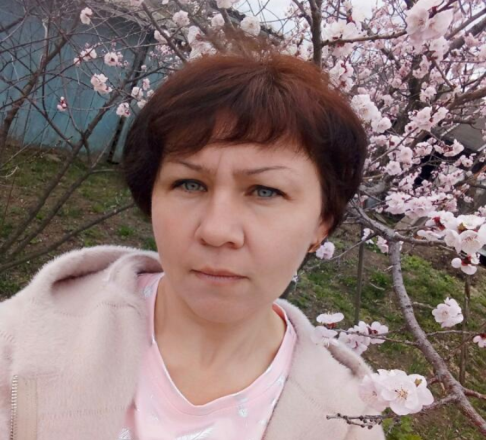 === Подписано Простой Электронной Подписью === Дата: 07.01.2021 14:13:01 === Уникальный код: 236779-74567 === ФИО: Татьяна Николаевна Кирилюк === Должность: Заведующий ===Занимаемая должность ВоспитательУровень образованияВысшее КвалификацияПреподавательНаименование направления подготовки и (или) специальности«Дошкольная педагогика и психология»Ученая степеньНетУченое званиеНетПовышение квалификации и (или) профессиональная переподготовка (при наличии)Развитие игровой деятельности дошкольников в свете требований ФГОС ДОАНОДПО "Институт современного образования" г.Воронеж, 05.04.2019г, 72 ч;Технология организации сопровождения детей с ОВЗ в ДОО в условиях реализации ФГОСЧУДПО СИПППИСР г. Новосибирск,07.10.2016г,36чРазвитие речи дошкольников как компонента мыследеятельности ребенкаГОАУ ДПО ПКИРО г. Владивосток, 18.04.2019, 24чОбучение по оказанию первой помощи пострадавшим в образовательной организации«Академия госаттестации" г.Ижевск16.06.2021г, 16чОбщий стаж работы22 годаСтаж работы по специальности22 годаПреподаваемые учебные предметы, курсы, дисциплины (модули)Образовательная область «Физическое развитие». Образовательная область «Познавательное развитие» Образовательная область «Речевое развитие» Образовательная область «Социально-коммуникативное развитие» Образовательная область «Художественно-эстетическое развитие»